Заключение о результатах публичных слушаний № 8«01» июня 2022 года							     г. Новокубанск Наименование проектов  рассмотренных на публичных слушаниях:         предоставление разрешения на отклонение от предельных параметров разрешенного строительства, реконструкции объектов капитального строительства Сведения о количестве участников публичных слушаний: 3 человека. Протокол проведения публичных слушаний № 8 от 31 мая 2022 года Выводы по результатам публичных слушаний:Рекомендовать главе Новокубанского городского поселения Новокубанского района издать правовые акты по представленным проектам с учетом рекомендаций комиссии по землепользованию и застройке Новокубанского городского поселения Новокубанского района.Председатель комиссии                                                                     П.В. Манаков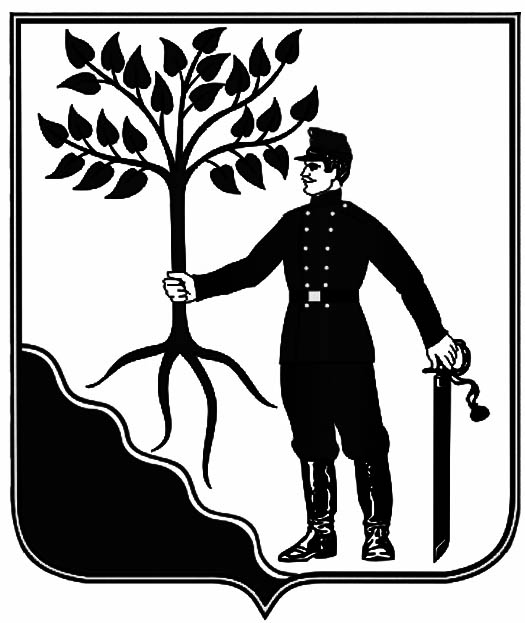 
О проведении ярмарки на территории Новокубанского городского поселения Новокубанского районаВ целях развития на территории Новокубанского городского поселения Новокубанского района торговой деятельности и обеспечения доступности товаров для населения, на основании Федерального закона                                      от 6 октября 2003 года № 131-ФЗ «Об общих принципах организации местного самоуправления в Российской Федерации», Федерального закона от 28 декабря 2009 года № 381-ФЗ «Об основах государственного регулирования торговой деятельности в Российской Федерации», Закона Краснодарского края от 1 марта 2011 года № 2195-КЗ «Об организации деятельности розничных рынков и ярмарок на территории Краснодарского края», постановления главы администрации Краснодарского края от 6 марта 2013 года № 208 «Об установлении требований к организации выставок-ярмарок, продажи товаров (выполнения работ, оказания услуг) на ярмарках, выставках-ярмарках на территории Краснодарского края», предписания Главного государственного санитарного врача по г. Армавиру, Успенскому, Новокубанскому, Отрадненскому районам от 10 апреля 2020 года № 23-02-15/28-1227-2020, руководствуясь Уставом Новокубанского городского поселения Новокубанского района, п о с т а н о в л я ю:Организовать на территории Новокубанского городского поселения Новокубанского района проведение ярмарки, по масштабу – муниципальная, по специализации – специализированная, по условиям торговли – розничная, по периодичности – периодичная (ежедневно с 08:00 до 17:00 часов), для реализации сельскохозяйственной продукции, в период с 01 июня 2022 года по 30 июня 2022 года, на территории земель общего пользования, расположенной по адресу: Краснодарский край, Новокубанский район, город Новокубанск,                        по смежеству с юго-восточной стороны от земельного участка, расположенного по адресу: г. Новокубанск, ул. Первомайская, 189/3.2. Функции организатора Ярмарок возложить на администрацию Новокубанского городского поселения Новокубанского района (юридический адрес: 352240, Российская Федерация, Краснодарский край, Новокубанский район, город Новокубанск, улица Первомайская, д. 128, тел. 8(86195)4-20-12).3. Утвердить:1) порядок предоставления торговых мест на ярмарке на территории Новокубанского городского поселения Новокубанского района (приложение   № 1);2) план мероприятий по организации ярмарки 01 июня 2022 года по 30 июня 2022 года на территории Новокубанского городского поселения Новокубанского района  (приложение № 2);3) график проведения ярмарки  01 июня 2022 года по 30 июня 2022 года на территории Новокубанского городского поселения Новокубанского района (приложение № 3);4) схему размещения торговых мест на ярмарке в период 01 июня 2022 года по 30 июня 2022 года на территории Новокубанского городского поселения Новокубанского района (приложение № 4);4. Рекомендовать руководителям предприятий торговли и предпринимателям, желающим принять участие в проводимой ярмарке, подать соответствующее заявление в администрацию Новокубанского городского поселения Новокубанского района и организовать расширенную торговлю с обязательным условием соблюдения правил торговли и предписания Главного государственного санитарного врача по г. Армавиру, Успенскому, Новокубанскому, Отрадненскому районам, а именно:1) На территории организации ярмарки установить предупреждающие надписи о необходимости соблюдения посетителями дистанции друг от друга не менее 1,5 метров;Обеспечить соблюдение расстояния между торговыми павильонами организаций мелкорозничной торговли на ярмарке не менее 3 метров;Обеспечить качественную уборку территории, торгового оборудования (витрины, прилавки, весы) и торгового инвентаря с применением дезинфицирующих средств, уделив особое внимание дезинфекции контактных поверхностей и мест общего пользования с кратностью обработки каждые 2 часа;Обеспечить наличие в организации торговли не менее чем двухдневного запаса дезинфицирующих средств для уборки торгового оборудования, инвентаря и обработки рук сотрудников;Обеспечить использование в течении всего рабочего дня продавцами организаций торговли на ярмарке средствами индивидуальной защиты верхних дыхательных путей (маски, респираторы) и перчаток для рук;Обеспечить контроль температуры тела продавцов организаций торговли (перед началом работы и в течении рабочего дня), с применением аппаратов для измерения температуры тела бесконтактным или контактным способом (электронные, инфракрасные термометры, переносные тепловизоры) с обязательным отстранением от нахождения на рабочем месте лиц с повышенной температурой тела и с признаками инфекционного заболевания;Обеспечить информирование работников о необходимости соблюдения правил личной и общественной гигиены: режима регулярного мытья рук с мылом; обработка рук кожными антисептиками; нахождение на рабочем месте в течении всего рабочего дня в перчатках, масках одноразового пользования;Не допускать персонал к работам, при выполнении которых проводятся предварительные и периодические медицинские осмотры, без актуальных результатов медицинских осмотров;9) Не допускать к работам лиц, из групп риска, к которым относятся лица старше 65 лет, а так же имеющих хронические заболевания, беременных.5. Отделу организационно-кадровой работы администрации Новокубанского городского поселения Новокубанского района:1) опубликовать настоящее постановление в информационном бюллетене «Вестник Новокубанского городского поселения Новокубанского района», а также разместить на официальном сайте администрации Новокубанского городского поселения Новокубанского района в информационно-телекоммуникационной сети «Интернет» (www.ngpnr.ru).2) направить уведомление начальнику отдела МВД России по Новокубанскому району, полковнику полиции К.А. Анищенко, для принятия мер по охране общественного порядка на месте проведения ярмарки. 6. Контроль за выполнением настоящего постановления возложить на заместителя главы Новокубанского городского поселения Новокубанского района, начальника отдела муниципального контроля А.Е. Ворожко.7. Постановление вступает в силу после его официального обнародования путем размещения в специально установленных местах для обнародования муниципальных правовых актов администрации Новокубанского городского поселения Новокубанского района.Приложение № 1к постановлению администрации Новокубанского городского поселения Новокубанского районаот 01.06.2022 года № 530Порядок
предоставления торговых мест на ярмарке на территории
Новокубанского городского поселения Новокубанского района1. Общие положения1.1. Настоящий порядок определяет процедуру предоставления торговых мест на ярмарке на территории Новокубанского городского поселения Новокубанского района.2. Организация проведения ярмарок2.1. Торговые места на ярмарке размещаются на основании схемы, разработанной и согласованной в установленном законом порядке.2.2. Торговое место на ярмарке предоставляется юридическим и физическим лицам, а также индивидуальным предпринимателям, зарегистрированным в установленном законодательством Российской Федерации порядке, на основании заявок, направляемых организатору ярмарки.2.3. Заявка должна содержать следующие сведения:- фамилию, имя, отчество физического лица, место жительства, данные документа, удостоверяющего его личность;- полное и сокращенное наименования (в случае если имеется), организационно-правовую форму юридического лица, место его нахождения, государственный регистрационный номер записи о создании юридического лица и данные документа, подтверждающего факт внесения сведений о юридическом лице в Единый государственный реестр юридических лиц - для юридических лиц;- фамилию, имя, отчество индивидуального предпринимателя, место жительства, данные документа, удостоверяющего его личность, государственный регистрационный номер записи о государственной регистрации индивидуального предпринимателя и данные документа, подтверждающего факт внесения сведений об индивидуальном предпринимателе в Единый государственный реестр индивидуальных предпринимателей - для индивидуального предпринимателя.2.4. К заявке на участие в ярмарке прилагаются следующие документы:1) Для юридических лиц и индивидуальных предпринимателей:- документ, удостоверяющий личность и надлежащим образом оформленную доверенность (в случае подачи заявления доверенным лицом);- свидетельство о государственной регистрации юридического лица (в случае если заявитель юридическое лицо);- свидетельство о государственной регистрации физического лица в качестве индивидуального предпринимателя (в случае если заявитель индивидуальный предприниматель);2) Для личных подсобных хозяйств и крестьянских (фермерских) хозяйств:- документ, удостоверяющий личность и надлежащим образом оформленную доверенность (в случае подачи заявления доверенным лицом);- выписка из похозяйственной книги о наличии личного подсобного хозяйства, выданная администрацией поселения по месту его жительства;- свидетельство о государственной регистрации крестьянского (фермерского) хозяйства.2.5. При отсутствии расхождений по представленным сведениям выдается разрешение на право размещения нестационарного мелкорозничного торгового объекта на территории ярмарки.2.6. Участник ярмарки обязан осуществлять вывоз образовавшихся в результате осуществления торговли бытовых отходов самостоятельно, либо на основании договоров со специализированными организациями.3. Контроль за соблюдением требований Порядка3.1. Контроль над соблюдением требований настоящего Порядка осуществляет заместитель главы Новокубанского городского поселения Новокубанского района, начальник отдела муниципального контроля                   А.Е. Ворожко.Приложение № 2к постановлению администрации Новокубанского городского поселенияНовокубанского районаот 01.06.2022 года № 530План мероприятий по организации ярмарки в период с 01 июня 2022 года по 30 июня 2022 годана территории Новокубанского городского поселенияНовокубанского района Глава Новокубанского городского поселенияНовокубанского района                                                                         П.В. МанаковПриложение № 3к постановлению администрации Новокубанского городского поселения Новокубанского районаот 01.06.2022 года № 530График проведения ярмаркив период с 01 июня 2022 года по 30 июня 2022 года на территорииНовокубанского городского поселения Новокубанского районаПриложение № 4к постановлению администрации Новокубанского городского поселения Новокубанского районаот 01.06.2022 года № 530г. Новокубанск, по смежеству с юго-восточной стороны от земельного участка, расположенного по адресу: г. Новокубанск,                             ул. Первомайская, 189/3 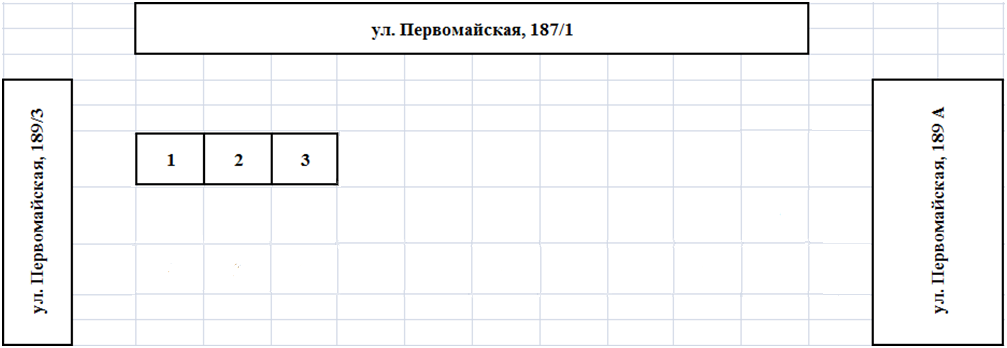                        Информационный бюллетень «Вестник Новокубанского городского поселения Новокубанского района»№ 37 от 01.06.2022г. Учредитель: Совет Новокубанского городского поселения Новокубанского района№ п/пВопросы, вынесенные на обсуждениеПредложения и замечания граждан, являющихся участниками публичных слушаний и постоянно проживающих на территории, в пределах которой проводятся публичные слушанияПредложения изамечанияиных участников    публичных слушанийРекомендации организатора публичных слушаний о целесообразности или нецелесообразности учета внесенных участниками публичных слушаний предложений и замечаний и выводы по результатам публичных слушаний1О предоставление разрешения на отклонение от предельных параметров разрешенного строительства, реконструкции объекта капитального строительства на земельном участке с кадастровым номером 23:21:0401013:2695, расположенном по адресу: Российская Федерация, Краснодарский край, Новокубанский район, Новокубанское городское поселение,               город Новокубанск, улица Кузнечная, 43Не поступало Не поступалоРекомендовать  главе Новокубанского городского поселения Новокубанского района принять решение о предоставлении разрешения на отклонение от предельных параметров разрешенного строительства, реконструкции объекта капитального строительства на земельном участке  расположенном по адресу: Российская Федерация, Краснодарский край, Новокубанский район, Новокубанское городское поселение,               город Новокубанск, улица Кузнечная, 43,   с целью реконструкции магазина на расстоянии не менее 1,0 м от межевой границы с соседним земельным участком по                           ул. Раздольная, 28,  и    3,1 м от фасадной межевой границы по                              ул. Кузнечная. С учетом того, что  наружная фасадная (северная) стена реконструируемого объекта расположена на расстоянии 3,1 м от фасадной межевой границы земельного участка и с сохранением существующего архитектурно-планировочного решения магазина; с возможностью устройства главного входа в новую пристройку с фасадной части ориентированной на ул. Кузнечную, в одном уровне с главным входом в реконструируемый объект; с созданием изолированности от помещений аптеки другой торгово-товарооботной категорийности; с использованием существующей доступности для инвалидов и МГН в реконструируемый объект; без затрагивания существующих инженерных коммуникаций проходящих по земельному участку. Планируемое расположение пристройки не нарушит санитарно-гигиенической и пожароопасной обстановки как на отведенном земельном участке, так и на прилегающей территории; с соблюдением требований технических регламентов, СП и СанПиН.2О предоставление разрешения на отклонение от предельных параметров разрешенного строительства, реконструкции объекта капитального строительства на земельном участке с кадастровым номером 23:21:0401008:4621, расположенном по адресу: Краснодарский край, Новокубанский район, Новокубанское городское поселение, город. Новокубанск,  улица Войкова, 40/2Поступило письменное согласие на предоставление разрешения на отклонение от предельных параметров разрешенного строительства, реконструкции объекта капитального строительства на земельном участке расположенном по адресу: Краснодарский край, Новокубанский район, Новокубанское городское поселение,город. Новокубанск,  улица Войкова, 40/2, от собственника смежного земельного участка:Перелеевой Людмилы Ивановны               г. Новокубанск, ул. Войкова, 40Не поступалоРекомендовать  главе Новокубанского городского поселения Новокубанского района принять решение о предоставлении разрешения на отклонение от предельных параметров разрешенного строительства, реконструкции объекта капитального строительства на земельном участке  расположенном по адресу: Краснодарский край, Новокубанский район, Новокубанское городское поселение, город. Новокубанск,  улица Войкова, 40/2,   с целью строительства магазина на расстоянии не менее 1,0 метра от северо - восточной межевой границы (между координационными точками № 5 и № 6), 1,0 метра от северо – западной межевой границы (между координационными точками № 4 и № 5),1,0 метра от юго - восточной межевой границы (между координационными точками № 6 и № 7). С учетом того, что участок строительства имеет сложную конфигурацию и существующее размещение инженерных сетей с охранными зонами, где соблюдение градостроительных отступов создаст габариты для будущего объекта торговли в 4,0х1,5м, что не позволит организовать полноценную торговую, а также с соблюдением требований технических регламентов, СП, СанПиН, без ограничений использования земельного участкаАДМИНИСТРАЦИЯНОВОКУБАНСКОГО ГОРОДСКОГО ПОСЕЛЕНИЯНОВОКУБАНСКОГО РАЙОНА ПОСТАНОВЛЕНИЕАДМИНИСТРАЦИЯНОВОКУБАНСКОГО ГОРОДСКОГО ПОСЕЛЕНИЯНОВОКУБАНСКОГО РАЙОНА ПОСТАНОВЛЕНИЕОт 01 июня 2022 года                     № 553г. Новокубанскг. НовокубанскГлава Новокубанского городского поселенияНовокубанского районаП.В. МанаковГлава Новокубанского городского поселенияНовокубанского района                   П.В. Манаков№ п/пНаименование мероприятийСроки исполненияОтветственное лицо1Привлечение для участия в ярмарке юридических лиц, индивидуальных предпринимателей, а также граждан (в том числе граждан глав крестьянских (фермерских) хозяйств, членов таких хозяйств, граждан, ведущих личные подсобные хозяйства)ПостоянноКупянский А.В. – главный специалист отдела муниципального контроля администрации Новокубанского городского поселения Новокубанского района2Заключение договоров о предоставлении мест на ярмарке согласно письменным заявкам на участие в ярмаркеПостоянноКупянский А.В. – главный специалист отдела муниципального контроля администрации Новокубанского городского поселения Новокубанского района3Размещение участников ярмаркиПостоянноКупянский А.В. – главный специалист отдела муниципального контроля администрации Новокубанского городского поселения Новокубанского района4Обеспечение условий для организации ярмарки в соответствии с Порядком организации деятельности ярмарок на территории Новокубанского городского поселения Новокубанского районаПостоянноКупянский А.В. – главный специалист отдела муниципального контроля администрации Новокубанского городского поселения Новокубанского района№ п/пОрганизатор ярмаркиСпециализацияМесто проведения ярмаркиСроки проведения и режим работы ярмаркиКоличество торговых мест1Администрация Новокубанского городского поселения Новокубанского районаСельскохозяйственная продукциягород Новокубанск, по смежеству с юго-восточной стороны от земельного участка, расположенного по адресу: город Новокубанск,улица Первомайская, 189/3С 01 июня 2022 года по 30 июня 2022 года, ежедневно,с 8.00 до 17.00 часов3Глава Новокубанского городского поселенияНовокубанского районаП.В. МанаковСхема размещения торговых мест на ярмарках в период с 01 июня 2022 года по 30 июня 2022 года на территории
Новокубанского городского поселения Новокубанского районаГлава Новокубанского городского поселенияНовокубанского районаП.В. МанаковИнформационный бюллетень «Вестник Новокубанского городского поселения Новокубанского района»Адрес редакции-издателя:352235, Краснодарский край, Новокубанский район, г. Новокубанск, ул. Первомайская, 128.Главный редактор  А. Е. ВорожкоНомер подписан к печати 01.06.2022 в 10-00Тираж 30 экземпляровДата выхода бюллетеня 01.06.2022Распространяется бесплатно